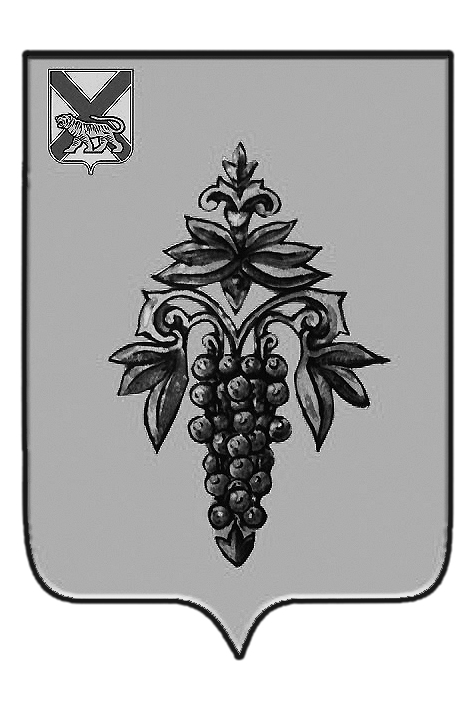 ДУМА ЧУГУЕВСКОГО МУНИЦИПАЛЬНОГО ОКРУГА Р  Е  Ш  Е  Н  И  ЕВ соответствии с Федеральным законом от 06 октября 2003 года №131-ФЗ «Об общих принципах организации местного самоуправления в Российской Федерации», Регламентом Думы Чугуевского муниципального округа, утвержденного решением Думы Чугуевского муниципального округа от 23 марта 2020 года №1, Дума Чугуевского муниципального округа РЕШИЛА:1. Утвердить структуру Думы Чугуевского муниципального округа согласно приложению.2. Настоящее решение подлежит официальному опубликованию.Председатель Думы Чугуевского муниципального округа						Е.В.ПачковПриложение к решению  Думы Чугуевского муниципального округаот  27.03.2020г. № 15С Т Р У К Т У Р А Думы Чугуевского муниципального округаот 27.03.2020.   № 15  Об утверждении структуры Думы Чугуевского муниципального округаОб утверждении структуры Думы Чугуевского муниципального округа